Objednací listč. 204/20/7 Předmět objednávky 	Množství	Předpokl. cena Kč 	Celkem (s DPH): 	105 500,00 Kč Popis objednávky:Termín dodání : 31. 12. 2020 Bankovní spojení: ČSOB, a.s., č.ú.: 182050112/0300	IČ: 00251810	DIČ: CZ00251810Upozornění:	Na faktuře uveďte číslo naší objednávky.	Kopii objednávky vraťte s fakturou.	Schválil:	Ing. Jana Narovcová	vedoucí odboru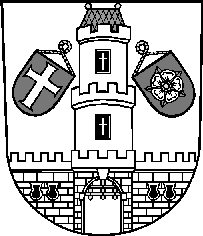 Město StrakoniceMěsto StrakoniceMěstský úřad StrakoniceOdbor majetkovýVelké náměstí 2386 01 StrakoniceVyřizuje:Jaroslav HouskaTelefon:383 700 320E-mail:jaroslav.houska@mu-st.czDatum: 21. 12. 2020Dodavatel:VKS stavební s.r.o.Na Dubovci 140386 01  StrakoniceIČ: 26101262 , DIČ: CZ26101262oprava oplocení dle cenové nabídky - MŠ Svojsíkova, Strakonice105 500,00